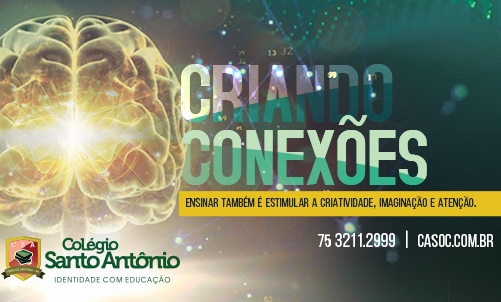 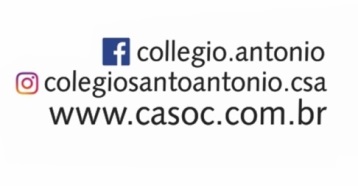 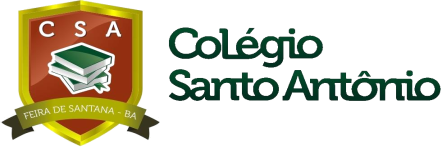 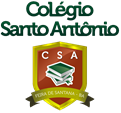 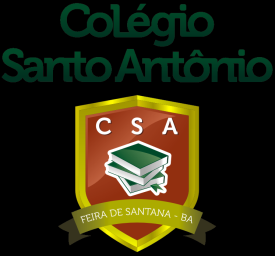 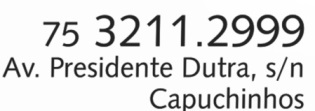 SIMULADO DESAFIO ENEMSIMULADO DESAFIO ENEMDATADISCIPLINAS20/03Linguagens, Códigos e suas Tecnologias e Redação, Ciências Humanas e suas Tecnologias.21/03Matemática e suas Tecnologias e Ciências da natureza e suas Tecnologias.SIMULADOS SIMULADOS SIMULADOS DATADISCIPLINASPESO05/05Português e Língua Estrangeira (15 questões cada), Geografia, História e Artes (10 questões cada) + Redação.3,009/05Matemática (15 questões), Geometria, Física e Química (10 questões cada) e Biologia (15 questões).3,0PARCIAL/GLOBAL/SIMULADO- PotenciaçãoPotência de um número real com expoente inteiroPropriedades da potenciaçãoPotência de base fez- Notação científicaOperações com potência de base dez- RadiciaçãoRaiz de um número realPropriedades dos radicaisSimplificação de radicaisComparação de radicaisRadicais semelhantes Operações com  radicais Adição e subtraçãoMultiplicação e divisãoPotência com expoente racionalRacionalização de denominadoresExpressões com radicaisSimplificação de expressões com radicaisPARCIAL - Segmentos proporcionaisRazão entre segmentos e segmentos proporcionaisTeorema de TalesTeorema da bissetrizGLOBAL- Semelhança   Teorema fundamental da semelhança    Casos de semelhança de triângulos    HomotetiaSIMULADO - Relações métricas em um triângulo retânguloPARCIAL- Ondulatória:Ondas e suas características gerais;Período e frequência;Velocidade da ondeGLOBAL- Reflexão e refração de ondas- Princípio da superposição- Energia ondulatória- Ressonância- Efeito DopplerSIMULADO- Acústica:Som e propagação de ondas sonoras; Ouvido humano e o espectro audível Timbre e instrumentos musicais - Ondas eletromagnéticas:Espectro eletromagnéticoPARCIAL/GLOBAL/SIMULADO- Verbos no presente do Subjuntivo- Demonstrativos neutros- Repasso dos verbos no presente do Subjuntivo- Repasso dos verbos regulares e irregulares no Imperativo Afirmativo- Perífrases verbais- Repasso da colocação pronominalPARCIAL/GLOBAL/SIMULADO - Materiais e Energia:Propriedades de materiaisEstados físicos de materiaisMudanças de estadoMisturas: tipos e métodos de separação- Modelos Atômicos:Modelo corpuscular da matériaModelo atômico de DaltonModelo Atômico de Thomson, Rutherford, Rutherford-BohrÁtomos e sua estruturaNúmero atômico, número de massa, isótopos, massa atômicaRadioatividade: leis e decaimento radioativo PARCIAL/GLOBAL/SIMULADO - Mundo global: geopolítica e organizações internacionaisGeopolítica da guerra friaOrdem bipolar e multipolarOrganizações internacionais – ONU, UNESCO, FMI, BIRD, OTAN entre outrosPopulação e desafios globais Religiões e conflitos - Europa: diversidade e integração Espaço naturalEuropa: continente ou península da Ásia Europa: aspectos populacionais: envelhecimento da população e Migrações ilegais da LíbiaPARCIAL/GLOBAL/SIMULADO- PotenciaçãoPotência de um número real com expoente inteiroPropriedades da potenciaçãoPotência de base fez- Notação científicaOperações com potência de base dez- RadiciaçãoRaiz de um número realPropriedades dos radicaisSimplificação de radicaisComparação de radicaisRadicais semelhantes Operações com  radicais Adição e subtraçãoMultiplicação e divisãoPotência com expoente racionalRacionalização de denominadoresExpressões com radicaisSimplificação de expressões com radicaisPARCIAL - Segmentos proporcionaisRazão entre segmentos e segmentos proporcionaisTeorema de TalesTeorema da bissetrizGLOBAL- Semelhança   Teorema fundamental da semelhança    Casos de semelhança de triângulos    HomotetiaSIMULADO - Relações métricas em um triângulo retânguloPARCIAL- Ondulatória:Ondas e suas características gerais;Período e frequência;Velocidade da ondeGLOBAL- Reflexão e refração de ondas- Princípio da superposição- Energia ondulatória- Ressonância- Efeito DopplerSIMULADO- Acústica:Som e propagação de ondas sonoras; Ouvido humano e o espectro audível Timbre e instrumentos musicais - Ondas eletromagnéticas:Espectro eletromagnéticoPARCIAL/GLOBAL/SIMULADO- Verbos no presente do Subjuntivo- Demonstrativos neutros- Repasso dos verbos no presente do Subjuntivo- Repasso dos verbos regulares e irregulares no Imperativo Afirmativo- Perífrases verbais- Repasso da colocação pronominalPARCIAL/GLOBAL/SIMULADO - Materiais e Energia:Propriedades de materiaisEstados físicos de materiaisMudanças de estadoMisturas: tipos e métodos de separação- Modelos Atômicos:Modelo corpuscular da matériaModelo atômico de DaltonModelo Atômico de Thomson, Rutherford, Rutherford-BohrÁtomos e sua estruturaNúmero atômico, número de massa, isótopos, massa atômicaRadioatividade: leis e decaimento radioativo FILOSOFIAPARCIAL/GLOBAL/SIMULADO- PotenciaçãoPotência de um número real com expoente inteiroPropriedades da potenciaçãoPotência de base fez- Notação científicaOperações com potência de base dez- RadiciaçãoRaiz de um número realPropriedades dos radicaisSimplificação de radicaisComparação de radicaisRadicais semelhantes Operações com  radicais Adição e subtraçãoMultiplicação e divisãoPotência com expoente racionalRacionalização de denominadoresExpressões com radicaisSimplificação de expressões com radicaisPARCIAL - Segmentos proporcionaisRazão entre segmentos e segmentos proporcionaisTeorema de TalesTeorema da bissetrizGLOBAL- Semelhança   Teorema fundamental da semelhança    Casos de semelhança de triângulos    HomotetiaSIMULADO - Relações métricas em um triângulo retânguloPARCIAL- Ondulatória:Ondas e suas características gerais;Período e frequência;Velocidade da ondeGLOBAL- Reflexão e refração de ondas- Princípio da superposição- Energia ondulatória- Ressonância- Efeito DopplerSIMULADO- Acústica:Som e propagação de ondas sonoras; Ouvido humano e o espectro audível Timbre e instrumentos musicais - Ondas eletromagnéticas:Espectro eletromagnéticoPARCIAL/GLOBAL/SIMULADO- Verbos no presente do Subjuntivo- Demonstrativos neutros- Repasso dos verbos no presente do Subjuntivo- Repasso dos verbos regulares e irregulares no Imperativo Afirmativo- Perífrases verbais- Repasso da colocação pronominalPARCIAL/GLOBAL/SIMULADO - Materiais e Energia:Propriedades de materiaisEstados físicos de materiaisMudanças de estadoMisturas: tipos e métodos de separação- Modelos Atômicos:Modelo corpuscular da matériaModelo atômico de DaltonModelo Atômico de Thomson, Rutherford, Rutherford-BohrÁtomos e sua estruturaNúmero atômico, número de massa, isótopos, massa atômicaRadioatividade: leis e decaimento radioativo PARCIAL/GLOBAL/SIMULADO- O que é a filosofiaReflexão filosóficaUtilidade da filosofia- Ética e SociedadeRegras/ NormasCostumes/ HábitosBem/ MalRacismo no Brasil atualPARCIAL/GLOBAL/SIMULADO- PotenciaçãoPotência de um número real com expoente inteiroPropriedades da potenciaçãoPotência de base fez- Notação científicaOperações com potência de base dez- RadiciaçãoRaiz de um número realPropriedades dos radicaisSimplificação de radicaisComparação de radicaisRadicais semelhantes Operações com  radicais Adição e subtraçãoMultiplicação e divisãoPotência com expoente racionalRacionalização de denominadoresExpressões com radicaisSimplificação de expressões com radicaisPARCIAL - Segmentos proporcionaisRazão entre segmentos e segmentos proporcionaisTeorema de TalesTeorema da bissetrizGLOBAL- Semelhança   Teorema fundamental da semelhança    Casos de semelhança de triângulos    HomotetiaSIMULADO - Relações métricas em um triângulo retânguloPARCIAL- Ondulatória:Ondas e suas características gerais;Período e frequência;Velocidade da ondeGLOBAL- Reflexão e refração de ondas- Princípio da superposição- Energia ondulatória- Ressonância- Efeito DopplerSIMULADO- Acústica:Som e propagação de ondas sonoras; Ouvido humano e o espectro audível Timbre e instrumentos musicais - Ondas eletromagnéticas:Espectro eletromagnéticoPARCIAL/GLOBAL/SIMULADO- Verbos no presente do Subjuntivo- Demonstrativos neutros- Repasso dos verbos no presente do Subjuntivo- Repasso dos verbos regulares e irregulares no Imperativo Afirmativo- Perífrases verbais- Repasso da colocação pronominalBIOLOGIAPARCIAL/GLOBAL/SIMULADO- O que é a filosofiaReflexão filosóficaUtilidade da filosofia- Ética e SociedadeRegras/ NormasCostumes/ HábitosBem/ MalRacismo no Brasil atualL. PORTUGUESAPARCIAL - Segmentos proporcionaisRazão entre segmentos e segmentos proporcionaisTeorema de TalesTeorema da bissetrizGLOBAL- Semelhança   Teorema fundamental da semelhança    Casos de semelhança de triângulos    HomotetiaSIMULADO - Relações métricas em um triângulo retânguloPARCIAL- Ondulatória:Ondas e suas características gerais;Período e frequência;Velocidade da ondeGLOBAL- Reflexão e refração de ondas- Princípio da superposição- Energia ondulatória- Ressonância- Efeito DopplerSIMULADO- Acústica:Som e propagação de ondas sonoras; Ouvido humano e o espectro audível Timbre e instrumentos musicais - Ondas eletromagnéticas:Espectro eletromagnéticoPARCIAL/GLOBAL/SIMULADO- Verbos no presente do Subjuntivo- Demonstrativos neutros- Repasso dos verbos no presente do Subjuntivo- Repasso dos verbos regulares e irregulares no Imperativo Afirmativo- Perífrases verbais- Repasso da colocação pronominalPARCIAL/GLOBAL/SIMULADO - Método científico:Origem da biologiaBases do pensamento científicoProcedimentos em ciênciaCaracterísticas gerais dos seres vivos- Introdução à citologia:Composição química da célulaPARCIAL/GLOBAL/SIMULADO- O que é a filosofiaReflexão filosóficaUtilidade da filosofia- Ética e SociedadeRegras/ NormasCostumes/ HábitosBem/ MalRacismo no Brasil atualPARCIAL/GLOBAL/SIMULADO - Gêneros textuais: Resenha crítica Anúncio publicitário e anúncio de propaganda - Interpretação textual (Enem)- O universo da linguagem- Estrutura das palavras- Formação das palavras - Termos da oração:Essenciais Integrantes Acessórios - Vocativo- Paradidáticos: - Imagens que contam o mundo (Eric Godeau)- A vida é agora (Eliana Maciel)PARCIAL - Segmentos proporcionaisRazão entre segmentos e segmentos proporcionaisTeorema de TalesTeorema da bissetrizGLOBAL- Semelhança   Teorema fundamental da semelhança    Casos de semelhança de triângulos    HomotetiaSIMULADO - Relações métricas em um triângulo retânguloPARCIAL- Ondulatória:Ondas e suas características gerais;Período e frequência;Velocidade da ondeGLOBAL- Reflexão e refração de ondas- Princípio da superposição- Energia ondulatória- Ressonância- Efeito DopplerSIMULADO- Acústica:Som e propagação de ondas sonoras; Ouvido humano e o espectro audível Timbre e instrumentos musicais - Ondas eletromagnéticas:Espectro eletromagnéticoPARCIAL/GLOBAL/SIMULADO- Verbos no presente do Subjuntivo- Demonstrativos neutros- Repasso dos verbos no presente do Subjuntivo- Repasso dos verbos regulares e irregulares no Imperativo Afirmativo- Perífrases verbais- Repasso da colocação pronominalPARCIAL/GLOBAL/SIMULADO - Método científico:Origem da biologiaBases do pensamento científicoProcedimentos em ciênciaCaracterísticas gerais dos seres vivos- Introdução à citologia:Composição química da célulaPARCIAL/GLOBAL/SIMULADO- O que é a filosofiaReflexão filosóficaUtilidade da filosofia- Ética e SociedadeRegras/ NormasCostumes/ HábitosBem/ MalRacismo no Brasil atualPARCIAL/GLOBAL/SIMULADO - Gêneros textuais: Resenha crítica Anúncio publicitário e anúncio de propaganda - Interpretação textual (Enem)- O universo da linguagem- Estrutura das palavras- Formação das palavras - Termos da oração:Essenciais Integrantes Acessórios - Vocativo- Paradidáticos: - Imagens que contam o mundo (Eric Godeau)- A vida é agora (Eliana Maciel)PARCIAL - Segmentos proporcionaisRazão entre segmentos e segmentos proporcionaisTeorema de TalesTeorema da bissetrizGLOBAL- Semelhança   Teorema fundamental da semelhança    Casos de semelhança de triângulos    HomotetiaSIMULADO - Relações métricas em um triângulo retânguloPARCIAL- Ondulatória:Ondas e suas características gerais;Período e frequência;Velocidade da ondeGLOBAL- Reflexão e refração de ondas- Princípio da superposição- Energia ondulatória- Ressonância- Efeito DopplerSIMULADO- Acústica:Som e propagação de ondas sonoras; Ouvido humano e o espectro audível Timbre e instrumentos musicais - Ondas eletromagnéticas:Espectro eletromagnéticoPARCIAL/GLOBAL/SIMULADO- Verbos no presente do Subjuntivo- Demonstrativos neutros- Repasso dos verbos no presente do Subjuntivo- Repasso dos verbos regulares e irregulares no Imperativo Afirmativo- Perífrases verbais- Repasso da colocação pronominalPARCIAL/GLOBAL/SIMULADO - Método científico:Origem da biologiaBases do pensamento científicoProcedimentos em ciênciaCaracterísticas gerais dos seres vivos- Introdução à citologia:Composição química da célulaARTEPARCIAL/GLOBAL/SIMULADO - Gêneros textuais: Resenha crítica Anúncio publicitário e anúncio de propaganda - Interpretação textual (Enem)- O universo da linguagem- Estrutura das palavras- Formação das palavras - Termos da oração:Essenciais Integrantes Acessórios - Vocativo- Paradidáticos: - Imagens que contam o mundo (Eric Godeau)- A vida é agora (Eliana Maciel)PARCIAL - Segmentos proporcionaisRazão entre segmentos e segmentos proporcionaisTeorema de TalesTeorema da bissetrizGLOBAL- Semelhança   Teorema fundamental da semelhança    Casos de semelhança de triângulos    HomotetiaSIMULADO - Relações métricas em um triângulo retânguloPARCIAL- Ondulatória:Ondas e suas características gerais;Período e frequência;Velocidade da ondeGLOBAL- Reflexão e refração de ondas- Princípio da superposição- Energia ondulatória- Ressonância- Efeito DopplerSIMULADO- Acústica:Som e propagação de ondas sonoras; Ouvido humano e o espectro audível Timbre e instrumentos musicais - Ondas eletromagnéticas:Espectro eletromagnéticoPARCIAL/GLOBAL/SIMULADO- Verbos no presente do Subjuntivo- Demonstrativos neutros- Repasso dos verbos no presente do Subjuntivo- Repasso dos verbos regulares e irregulares no Imperativo Afirmativo- Perífrases verbais- Repasso da colocação pronominalPARCIAL/GLOBAL/SIMULADO - Método científico:Origem da biologiaBases do pensamento científicoProcedimentos em ciênciaCaracterísticas gerais dos seres vivos- Introdução à citologia:Composição química da célulaPARCIAL/GLOBAL/SIMULADO - Arte efêmeraA efemeridade na Arte- Interversão urbana/ GrafiteO objeto artísticoParticipação do publico- VanguardaCorrentes de vanguarda - Arte e ditaduraBrasil CulturalArte de resistênciaLinguagens PARCIAL/GLOBAL/SIMULADO - Gêneros textuais: Resenha crítica Anúncio publicitário e anúncio de propaganda - Interpretação textual (Enem)- O universo da linguagem- Estrutura das palavras- Formação das palavras - Termos da oração:Essenciais Integrantes Acessórios - Vocativo- Paradidáticos: - Imagens que contam o mundo (Eric Godeau)- A vida é agora (Eliana Maciel)PARCIAL - Segmentos proporcionaisRazão entre segmentos e segmentos proporcionaisTeorema de TalesTeorema da bissetrizGLOBAL- Semelhança   Teorema fundamental da semelhança    Casos de semelhança de triângulos    HomotetiaSIMULADO - Relações métricas em um triângulo retânguloPARCIAL- Ondulatória:Ondas e suas características gerais;Período e frequência;Velocidade da ondeGLOBAL- Reflexão e refração de ondas- Princípio da superposição- Energia ondulatória- Ressonância- Efeito DopplerSIMULADO- Acústica:Som e propagação de ondas sonoras; Ouvido humano e o espectro audível Timbre e instrumentos musicais - Ondas eletromagnéticas:Espectro eletromagnéticoPARCIAL/GLOBAL/SIMULADO- Verbos no presente do Subjuntivo- Demonstrativos neutros- Repasso dos verbos no presente do Subjuntivo- Repasso dos verbos regulares e irregulares no Imperativo Afirmativo- Perífrases verbais- Repasso da colocação pronominalEMPREENDEDORISMOPARCIAL/GLOBAL/SIMULADO - Arte efêmeraA efemeridade na Arte- Interversão urbana/ GrafiteO objeto artísticoParticipação do publico- VanguardaCorrentes de vanguarda - Arte e ditaduraBrasil CulturalArte de resistênciaLinguagens PARCIAL/GLOBAL/SIMULADO - Gêneros textuais: Resenha crítica Anúncio publicitário e anúncio de propaganda - Interpretação textual (Enem)- O universo da linguagem- Estrutura das palavras- Formação das palavras - Termos da oração:Essenciais Integrantes Acessórios - Vocativo- Paradidáticos: - Imagens que contam o mundo (Eric Godeau)- A vida é agora (Eliana Maciel)PARCIAL - Segmentos proporcionaisRazão entre segmentos e segmentos proporcionaisTeorema de TalesTeorema da bissetrizGLOBAL- Semelhança   Teorema fundamental da semelhança    Casos de semelhança de triângulos    HomotetiaSIMULADO - Relações métricas em um triângulo retânguloPARCIAL- Ondulatória:Ondas e suas características gerais;Período e frequência;Velocidade da ondeGLOBAL- Reflexão e refração de ondas- Princípio da superposição- Energia ondulatória- Ressonância- Efeito DopplerSIMULADO- Acústica:Som e propagação de ondas sonoras; Ouvido humano e o espectro audível Timbre e instrumentos musicais - Ondas eletromagnéticas:Espectro eletromagnéticoPARCIAL/GLOBAL/SIMULADO- Verbos no presente do Subjuntivo- Demonstrativos neutros- Repasso dos verbos no presente do Subjuntivo- Repasso dos verbos regulares e irregulares no Imperativo Afirmativo- Perífrases verbais- Repasso da colocação pronominalPARCIAL/GLOBAL/SIMULADO - Conceitos iniciais: o que é Empreendedorismo; o que é ser um empreendedor?Características/ perfil e habilidades empreendedoras Tipos de empreendedores Empreendedorismo e artePARCIAL- Estrutura do texto dissertativo-argumentativo GLOBAL- Produção de proposta de intervenção (a conclusão do texto dissertativo)SIMULADO- Estrutura e coesão textual no texto dissertativo PARCIAL/GLOBAL/SIMULADO - Arte efêmeraA efemeridade na Arte- Interversão urbana/ GrafiteO objeto artísticoParticipação do publico- VanguardaCorrentes de vanguarda - Arte e ditaduraBrasil CulturalArte de resistênciaLinguagens INGLÊSPARCIAL - Segmentos proporcionaisRazão entre segmentos e segmentos proporcionaisTeorema de TalesTeorema da bissetrizGLOBAL- Semelhança   Teorema fundamental da semelhança    Casos de semelhança de triângulos    HomotetiaSIMULADO - Relações métricas em um triângulo retânguloPARCIAL- Ondulatória:Ondas e suas características gerais;Período e frequência;Velocidade da ondeGLOBAL- Reflexão e refração de ondas- Princípio da superposição- Energia ondulatória- Ressonância- Efeito DopplerSIMULADO- Acústica:Som e propagação de ondas sonoras; Ouvido humano e o espectro audível Timbre e instrumentos musicais - Ondas eletromagnéticas:Espectro eletromagnéticoPARCIAL/GLOBAL/SIMULADO- Verbos no presente do Subjuntivo- Demonstrativos neutros- Repasso dos verbos no presente do Subjuntivo- Repasso dos verbos regulares e irregulares no Imperativo Afirmativo- Perífrases verbais- Repasso da colocação pronominalPARCIAL/GLOBAL/SIMULADO - Conceitos iniciais: o que é Empreendedorismo; o que é ser um empreendedor?Características/ perfil e habilidades empreendedoras Tipos de empreendedores Empreendedorismo e artePARCIAL- Estrutura do texto dissertativo-argumentativo GLOBAL- Produção de proposta de intervenção (a conclusão do texto dissertativo)SIMULADO- Estrutura e coesão textual no texto dissertativo PARCIAL/GLOBAL/SIMULADO - Arte efêmeraA efemeridade na Arte- Interversão urbana/ GrafiteO objeto artísticoParticipação do publico- VanguardaCorrentes de vanguarda - Arte e ditaduraBrasil CulturalArte de resistênciaLinguagens PARCIAL- Lintening activity fears and fobias, speaking in public. Writing activity – a story about a memorable experienceGLOBAL- Welcome (review of 8 grade), body aand mind, follow the rules SIMULADO- Text comprehension, using dictionary, skimming.PARCIAL - Segmentos proporcionaisRazão entre segmentos e segmentos proporcionaisTeorema de TalesTeorema da bissetrizGLOBAL- Semelhança   Teorema fundamental da semelhança    Casos de semelhança de triângulos    HomotetiaSIMULADO - Relações métricas em um triângulo retânguloPARCIAL- Ondulatória:Ondas e suas características gerais;Período e frequência;Velocidade da ondeGLOBAL- Reflexão e refração de ondas- Princípio da superposição- Energia ondulatória- Ressonância- Efeito DopplerSIMULADO- Acústica:Som e propagação de ondas sonoras; Ouvido humano e o espectro audível Timbre e instrumentos musicais - Ondas eletromagnéticas:Espectro eletromagnéticoPARCIAL/GLOBAL/SIMULADO- Verbos no presente do Subjuntivo- Demonstrativos neutros- Repasso dos verbos no presente do Subjuntivo- Repasso dos verbos regulares e irregulares no Imperativo Afirmativo- Perífrases verbais- Repasso da colocação pronominalPARCIAL/GLOBAL/SIMULADO - Conceitos iniciais: o que é Empreendedorismo; o que é ser um empreendedor?Características/ perfil e habilidades empreendedoras Tipos de empreendedores Empreendedorismo e artePARCIAL- Estrutura do texto dissertativo-argumentativo GLOBAL- Produção de proposta de intervenção (a conclusão do texto dissertativo)SIMULADO- Estrutura e coesão textual no texto dissertativo PARCIAL/GLOBAL/SIMULADO - Arte efêmeraA efemeridade na Arte- Interversão urbana/ GrafiteO objeto artísticoParticipação do publico- VanguardaCorrentes de vanguarda - Arte e ditaduraBrasil CulturalArte de resistênciaLinguagens PARCIAL- Lintening activity fears and fobias, speaking in public. Writing activity – a story about a memorable experienceGLOBAL- Welcome (review of 8 grade), body aand mind, follow the rules SIMULADO- Text comprehension, using dictionary, skimming.PARCIAL - Segmentos proporcionaisRazão entre segmentos e segmentos proporcionaisTeorema de TalesTeorema da bissetrizGLOBAL- Semelhança   Teorema fundamental da semelhança    Casos de semelhança de triângulos    HomotetiaSIMULADO - Relações métricas em um triângulo retânguloPARCIAL- Ondulatória:Ondas e suas características gerais;Período e frequência;Velocidade da ondeGLOBAL- Reflexão e refração de ondas- Princípio da superposição- Energia ondulatória- Ressonância- Efeito DopplerSIMULADO- Acústica:Som e propagação de ondas sonoras; Ouvido humano e o espectro audível Timbre e instrumentos musicais - Ondas eletromagnéticas:Espectro eletromagnéticoPARCIAL/GLOBAL/SIMULADO- Verbos no presente do Subjuntivo- Demonstrativos neutros- Repasso dos verbos no presente do Subjuntivo- Repasso dos verbos regulares e irregulares no Imperativo Afirmativo- Perífrases verbais- Repasso da colocação pronominalPARCIAL/GLOBAL/SIMULADO - Conceitos iniciais: o que é Empreendedorismo; o que é ser um empreendedor?Características/ perfil e habilidades empreendedoras Tipos de empreendedores Empreendedorismo e artePARCIAL- Estrutura do texto dissertativo-argumentativo GLOBAL- Produção de proposta de intervenção (a conclusão do texto dissertativo)SIMULADO- Estrutura e coesão textual no texto dissertativo HISTÓRIAPARCIAL- Lintening activity fears and fobias, speaking in public. Writing activity – a story about a memorable experienceGLOBAL- Welcome (review of 8 grade), body aand mind, follow the rules SIMULADO- Text comprehension, using dictionary, skimming.PARCIAL - Segmentos proporcionaisRazão entre segmentos e segmentos proporcionaisTeorema de TalesTeorema da bissetrizGLOBAL- Semelhança   Teorema fundamental da semelhança    Casos de semelhança de triângulos    HomotetiaSIMULADO - Relações métricas em um triângulo retânguloPARCIAL- Ondulatória:Ondas e suas características gerais;Período e frequência;Velocidade da ondeGLOBAL- Reflexão e refração de ondas- Princípio da superposição- Energia ondulatória- Ressonância- Efeito DopplerSIMULADO- Acústica:Som e propagação de ondas sonoras; Ouvido humano e o espectro audível Timbre e instrumentos musicais - Ondas eletromagnéticas:Espectro eletromagnéticoPARCIAL/GLOBAL/SIMULADO- Verbos no presente do Subjuntivo- Demonstrativos neutros- Repasso dos verbos no presente do Subjuntivo- Repasso dos verbos regulares e irregulares no Imperativo Afirmativo- Perífrases verbais- Repasso da colocação pronominalPARCIAL/GLOBAL/SIMULADO - Conceitos iniciais: o que é Empreendedorismo; o que é ser um empreendedor?Características/ perfil e habilidades empreendedoras Tipos de empreendedores Empreendedorismo e artePARCIAL- Estrutura do texto dissertativo-argumentativo GLOBAL- Produção de proposta de intervenção (a conclusão do texto dissertativo)SIMULADO- Estrutura e coesão textual no texto dissertativo PARCIAL/GLOBAL/SIMULADO - A era do imperialismo- A República no Brasil- A primeira Guerra e a Revolução Russa